QPLA Executive BoardPOSITION DESCRIPTIONQPLAQueensland Public Libraries Association is an independent body made up of members from Rural and Independent Library services across the state. QPLA works with Australian Public Library Alliance, the State Library of Queensland and other national bodies to ensure our public libraries grow and develop and remain anchored in the communities they serve.  We use our website and other digital tools to maintain contact with our membership.  QPLA’s PD events and conferences provide access to high quality learning and networking experiences and as a member of the Board you will be involved in the planning, decision making and delivery of these events.Role of TreasurerThe Treasurer is responsible for the financial management of the Association.  A key component of this role is effective liaison with the business services provider for the organisation. The Treasurer is responsible for the financial governance and compliance of the Association.Accountabilities include:maintain and share with a Board a current register of financial memberskeep and maintain an asset register for the associationensure the Association has the requisite insurance in place; that it is fit for purpose; and paid upperform the role of principal liaison with the Association’s banking institution, auditor and book-keeperensure that the accounting practices of the book-keeper are compliant with reporting governance and that all transactions across all accounts are transparent and reportablepresentation of the Treasurer’s report at Board meetings and the AGMensure all payments and deposits are itemised and approved provide monthly comparative report of budget and actual expenditure and revenueprepare and present financial statements to committee meetings and for the annual report to be responsible for the preparation of annual financial accounts for auditing, and provide the auditor with information as required being fully informed about the financial position of the association at all times to prepare budgets for the forthcoming year describing potential sources of income and expenditure be a signatory to and operate the Association’s bank accountsattend all QPLA meetings, including the AGM, either in person, or by teleconferenceattend QPLA Annual Conference and Professional Development events, undertaking any duties as requested by the QPLA Executive.Organisational Relationships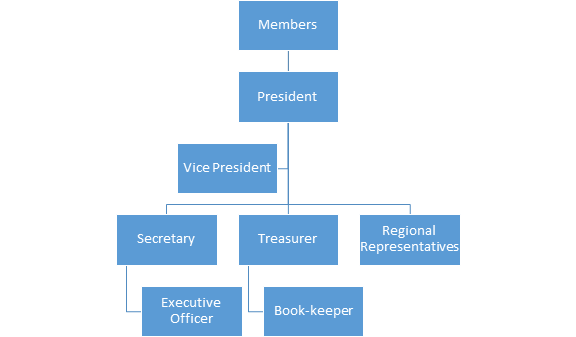 Position Title:TreasurerType of Employment:VoluntaryClassification:ExecutiveTerm	Two year termMethod of AppointmentBy nominationEligible to Vote at Board Meetings?YesEstimated Time Commitment1-5 hours per week